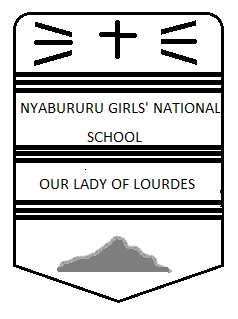 FORM 1 GEOGRAPHYCAT 1 TERM 3, 2017TIME: 2 HOURSInstructionsWrite your name, stream and class number in the spaces above.Answer all the questions in the spaces provided below each question.Answer all questions in the spaces provided(a)Name any two areas studied under practical geography.				(2mks)……………………………………………………………………………………………………………………………………………………………………………………………………………………………………………………………………………………………………………...(b)The diagram below represents the interrelationship between geography and other disciplines.	
Name the disciplines marked A, B, C and D.   							A………………………………………….									(1mk)B………………………………………….									(1mk)C…………………………………………..									(1mk)D…………………………………………..									(1mk)(c)   i. What is environment?									 (2mks) ………………………………………………………………………………………………………………………………………………………………………………………………………………………………………………………………………………………………………………      ii. Identify the type of environment where each of the following aspects fall under:Climate ……………………………………………………………………………				(1mk)Drainage………………………………………………………………………….				(1mk)Settlement………………………………………………………………………				(1mk)Industry…………………………………………………………………………..				(1mk)2. (a) Define the Solar system.								(2mks) ……………………………………………………………………………………………………………………………………………………………………………………………………………………………………………………………………………………………………………..(b)Name two planets without satellites. 							 (2mks) …………………………………………………………………………………………………………………………………………………………………………………………………………………………………………………………………………………………………………(c) Describe the Nebula cloud theory.								 (4mks) ……………………………………………………………………………………………………………………………………………………………………………………………………………………………………………………………………………………………………………………………………………………………………………………………………………………………………………………………………………………………………………………………………………………………………………………………………………………………………………………………………………………………………………………………………………………………………………………………………………………………………………………………………………………………………………………………………………… (d) State three reasons why the interior of the earth is still very hot yet it was formed millions of years ago. 											 (3mks) ………………………………………………………………………………………………………………………………………………………………………………………………………………………………………………………………………………………………………………………………………………………………………………………………………………………………………………………………………(e) Differentiate between a meteor and a meteorite. 					(2mks) ………………………………………………………………………………………………………………………………………………………………………………………………………………………………………………………………………………………………………………(f) State any three effects of rotation of the earth. 						(3mks)………………………………………………………………………………………………………………………………………………………………………………………………………………………………………………………………………………………………………………………………………………………………………………………………………………………………………………………………………(g)The diagram below shows the structure of the earth. Use it to answer questions that follow.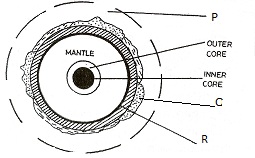 Name the parts labelled;P………………………………………………………………							 (1mk)Q……………………………………………………………….							(1mk)R……………………………………………………………….							(1mk)Name the four layers that make up  Z						(4mks) ……………………………………………………………………………………………………………………………………………………………………………………………………………………………………………………………………………………………………………………………………………………………………………………………………………………………………………………………………………………………………………………………………………………………………………………………………………………………..h) State two ways in which the knowledge of the interior of the earth is studied.		(2mks) ………………………………………………………………………………………………………………………………………………………………………………………………………………………………………………………………………………………………………………(i) State the latitudes over which the sun is overhead at midday on ;21st June…………………………………………………………........					(1mk)22nd December………………………………………………………					(1mk)21st March……………………………………………………………..					(1mk)3. (a) Define weather.										(2mks) ………………………………………………………………………………………………………………………………………………………………………………………………………………………………………………………………………………………………………………(b)Give any four factors influencing weather.							(4mks) ………………………………………………………………………………………………………………………………………………………………………………………………………………………………………………………………………………………………………………………………………………………………………………………………………………………………………………………………………………………………………………………………………………………………………………………………………………………………(c) Name three main processes through which the atmosphere is heated.			(3mks) ……………………………………………………………………………………………………………………………………………………………………………………………………………………………………………………………………………………………………………………………………………………………………………………………………………………………………………………………………..(d) State three characteristics of the I.T.C.Z.							 (3mks) ………………………………………………………………………………………………………………………………………………………………………………………………………………………………………………………………………………………………………………………………………………………………………………………………………………………………………………………………………(e) i) Give reasons why the Stevenson screen is;Painted white.										(1mk)…………………………………………………………………………………………………………………………………………Has a system of wooden louvres.							(1mk) …………………………………………………………………………………………………………………………………………Is raised to a height of about 121cm above the ground.				(1mk)……………………………………………………………………………………………………………………………………………(ii) Name two instruments kept in the Stevenson screen.					(2mks) ………………………………………………………………………………………………………………………………………………………………………………………………………………………………………………………………………………………………………………4. (a)State three conditions necessary for the formation of dew.				(3mks) …………………………………………………………………………………………………………………………………………………………………………………………………………………………………………………………………………………………………………………………………………………………………………………………………………………………………………………………………......(b) Use the diagram below to questions that follow.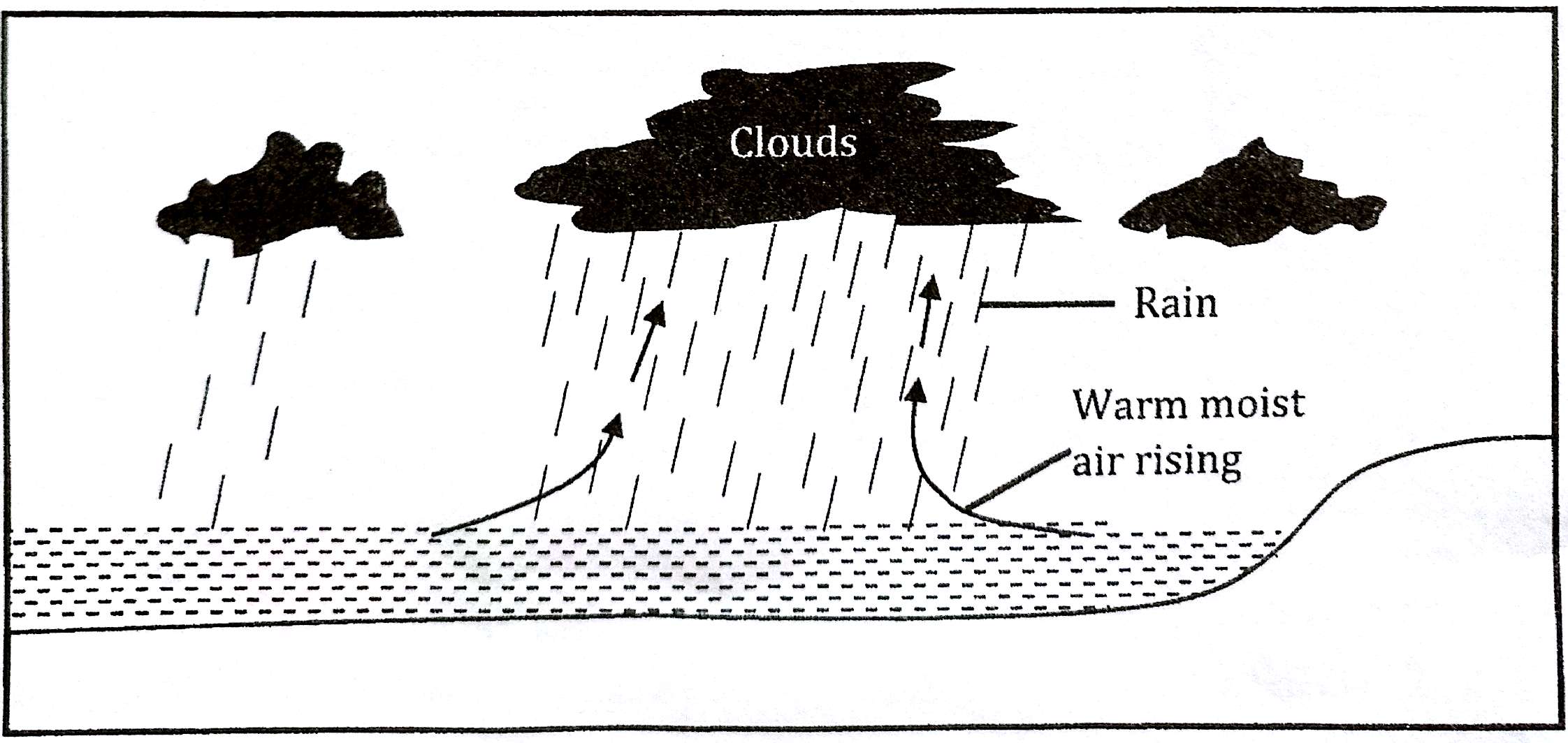 i) Name the type of rainfall represented above.						(1mk)……………………………………………………………………………………………………………………………………………………ii) Describe how the type of rainfall named in (I) above is formed.				(4mks) ………………………………………………………………………………………………………………………………………………………………………………………………………………………………………………………………………………………………………………………………………………………………………………………………………………………………………………………………………………………………………………………………………………………………………………………………………………………………………………………………………………………………………………………………………………………………………………………iii) State any two characteristics of the rainfall type named.					(2mks)………………………………………………………………………………………………………………………………………………………………………………………………………………………………………………………………………………………………………………(c) Name the rain bearing clouds.								(2mks) ………………………………………………………………………………………………………………………………………………………………………………………………………………………………………………………………………………………………………………(d) i) state three characteristics of an air mass.						(3mks) ……………………………………………………………………………………………………………………………………………………………………………………………………………………………………………………………………………………………………………………………................................................................................................................................................ii) Name three types of air masses.								(3mks) ………………………………………………………………………………………………………………………………………………………………………………………………………………………………………………………………………………………………………………………………………………………………………………………………………………………………………………………………………(e) The diagram below represents a local wind. Use it to answer questions that follow.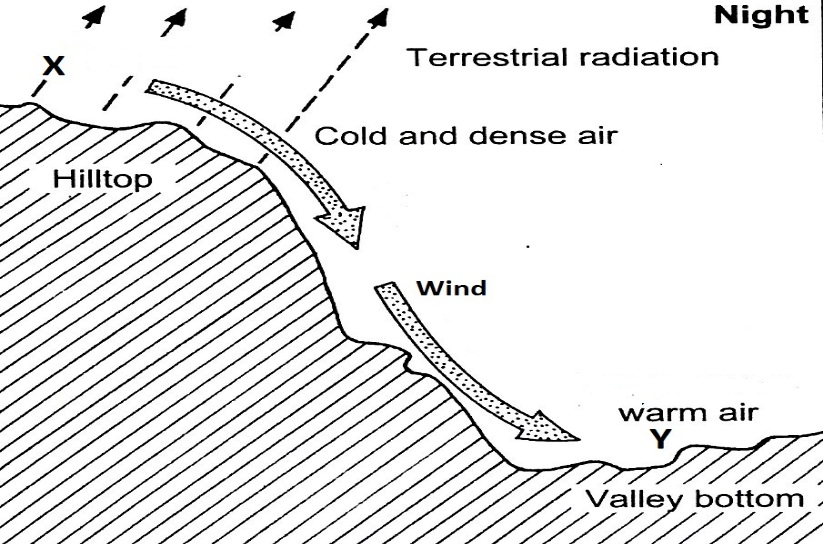 Name the type of wind represented.						(1mk)………………………………………………………………………………………………………………………………………………ii) Name the zones marked;Zone X………………………………………………………………………………………………			(1mk)Zone Y…………………………………………………………………………………………….			(1mk)iii) Apart from the wind mentioned above, name any three other types of local winds.	(3mks) ……………………………………………………………………………………………………………………………………………………………………………………………………………………………………………………………………………………………………………………………………………………………………………………………………………………………………………………………………..5. (a) What is weather forecasting? 								(2mks) ………………………………………………………………………………………………………………………………………………………………………………………………………………………………………………………………………………………………………………(b) State three significances of weather forecasting to human activities.			(3mks) ………………………………………………………………………………………………………………………………………………………………………………………………………………………………………………………………………………………………………………………………………………………………………………………………………………………………………………………………………(c) Give three reasons why data observed in a school weather station may be inaccurate. (3mks)………………………………………………………………………………………………………………………………………………………………………………………………………………………………………………………………………………………………………………………………………………………………………………………………………………………………………………………………………6. (a) Define the following terms;i) Statistics   										(2mks) ………………………………………………………………………………………………………………………………………………………………………………………………………………………………………………………………………………………………………………ii) Statistical methods.									(2mks) ………………………………………………………………………………………………………………………………………………………………………………………………………………………………………………………………………………………………………………(b) State any three significances of statistics in the study of geography.			(3mks)……………………………………………………………………………………………………………………………………………………………………………………………………………………………………………………………………………………………………………………………………………………………………………………………………………………………………………………………………..(c) Name two methods of;	i) Collecting data.									(2mks) ……………………………………………………………………………………………………………………………………………………………………………………………………………………………………………………………………………………………………………..	ii) Recording data.									(2mks)………………………………………………………………………………………………………………………………………………………………………………………………………………………………………………………………………………………………………………Date doneInvigilatorDate returnedDate revisedPAGE2345678TOTALMARKS      GEOGRAPHY